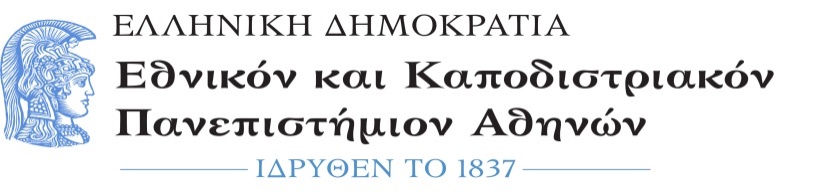 Φιλοσοφική ΣχολήΤμήμα Θεατρικών ΣπουδώνΔιεύθυνση: Πανεπιστημιούπολη ΖωγράφουΤηλέφωνο: 210 727-7784Ιστοσελίδα: www.theatre.uoa.grΔήλωση ΜαθημάτωνΕΑΡΙΝΟΥ ΕΞΑΜΗΝΟΥ από 23/4/18 έως και 7/5/18 στο my-studiesΌλοι οι φοιτητές υποχρεούνται να δηλώνουν μέσω web όλα τα μαθήματα του εαρινού εξαμήνου τα οποία θέλουν να παρακολουθήσουν και να εξεταστούν σύμφωνα με τη δομή του προγράμματος προπτυχιακών σπουδών.* Αυτόματη δήλωση μαθημάτων δε θα γίνεται σε καμία περίπτωση από τη Γραμματεία.* Ο μέγιστος αριθμός μαθημάτων που ο κάθε φοιτητής μπορεί να δηλώσει, εξαρτάται από το εξάμηνο φοίτησης στο οποίο βρίσκεται ως εξής:Β΄εξάμηνο, Δ΄ εξάμηνο και ΣΤ΄ εξάμηνο:  έως 10 μαθήματα  εαρινού  εξαμήνου.Η΄εξάμηνο:  έως 15 μαθήματα εαρινού  εξαμήνου.Οι επί πτυχίω φοιτητές:  έως 20 μαθήματα  εαρινού και χειμερινού εξαμήνου.ΠΡΟΣΟΧΗ: Από το τρέχον ακαδ. έτος η δήλωση συγγραμμάτων γίνεται μόνο στο Eudoxus  Δωρεάν συγγράμματα δικαιούνται και οι φοιτητές που παρακολουθούν πρόγραμμα σπουδών για τη λήψη δεύτερου πτυχίου.Οι φοιτητές μπορούν να μεταβάλλουν τη δήλωσή τους όσες φορές επιθυμούν μέχρι τη λήξη της περιόδου των δηλώσεων αρκεί κάθε φορά  που είτε κάνουν αλλαγή της δήλωσης είτε όχι βγαίνοντας από το σύστημα να κάνουν οριστικοποίηση.Μετά τη λήξη των δηλώσεων οι φοιτητές οφείλουν να ελέγχουν το «ιστορικό τους» στο mystudies και από 10/05/2018 μπορούν να περνούν από τη Γραμματεία (ημέρες που δέχεται) για τυχόν διορθώσεις και παραλήψεις. Σε περίπτωση οποιουδήποτε προβλήματος να επικοινωνούν με τη Γραμματεία.